2020年＜希望杯＞國際數學競賽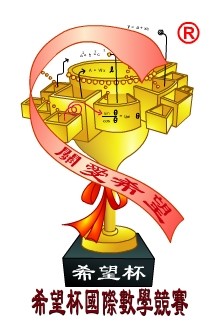 總決賽報名表*首/次選應考時間安排：只適用於報考小學組別的考生，其他組別應考時間將由本會安排報名截止日期：11月21日總決賽日期：11月28日 （星期六）及 11月29日 （星期日）總決賽時間：幼稚園 K3及小學組別 ( 9：00 am 至 10：00 am 、 10：30 am 至 11：30 am 及 2 : 00 pm 至  3 : 00 pm)中學組別 (10：30 am 至 12：30 am 及14 : 00 pm至 16 : 00 pm)總決賽考場安排：九龍荔枝角青山道489-491號香港工業中心 C座 7樓 2室*注意：準確時間以最終通知的時間為準總決賽獲獎名單將於12月28日公佈, 請自行瀏覽網站, 有關領獎會隨獲獎名單公佈。希望杯組委會聯繫方式電話: 35967273              WhatsApp: 5134 2418   郵寄地址：九龍荔枝角青山道489-491號香港工業中心 C座 7樓 2室 陳生收網站：www.xiwanbei.com      郵箱：xiwanbei@yahoo.com.hk 學生姓名(中)(中)(中)(英)(英)總決賽報考級別：總決賽報考級別：學校名稱就讀年級輔導老師有 / 沒有輔導老師有 / 沒有名稱：聯絡電話中文卷 □     英文卷 □中文卷 □     英文卷 □中文卷 □     英文卷 □中文卷 □     英文卷 □首選應考時間* 28/11 29/11 9:00 am 至 10：00 am   10：30 am 至 11：30 am   2 : 00 pm 至 3 : 00 pm 9:00 am 至 10：00 am   10：30 am 至 11：30 am   2 : 00 pm 至 3 : 00 pm 9:00 am 至 10：00 am   10：30 am 至 11：30 am   2 : 00 pm 至 3 : 00 pm 9:00 am 至 10：00 am   10：30 am 至 11：30 am   2 : 00 pm 至 3 : 00 pm 9:00 am 至 10：00 am   10：30 am 至 11：30 am   2 : 00 pm 至 3 : 00 pm 9:00 am 至 10：00 am   10：30 am 至 11：30 am   2 : 00 pm 至 3 : 00 pm 9:00 am 至 10：00 am   10：30 am 至 11：30 am   2 : 00 pm 至 3 : 00 pm次選應考時間* 28/11 29/11 9:00 am 至 10：00 am   10：30 am 至 11：30 am   2 : 00 pm 至 3 : 00 pm 9:00 am 至 10：00 am   10：30 am 至 11：30 am   2 : 00 pm 至 3 : 00 pm 9:00 am 至 10：00 am   10：30 am 至 11：30 am   2 : 00 pm 至 3 : 00 pm 9:00 am 至 10：00 am   10：30 am 至 11：30 am   2 : 00 pm 至 3 : 00 pm 9:00 am 至 10：00 am   10：30 am 至 11：30 am   2 : 00 pm 至 3 : 00 pm 9:00 am 至 10：00 am   10：30 am 至 11：30 am   2 : 00 pm 至 3 : 00 pm 9:00 am 至 10：00 am   10：30 am 至 11：30 am   2 : 00 pm 至 3 : 00 pm付款方法  郵寄支票 /  銀行入數  /  櫃員機過數  郵寄支票 /  銀行入數  /  櫃員機過數  郵寄支票 /  銀行入數  /  櫃員機過數  郵寄支票 /  銀行入數  /  櫃員機過數  郵寄支票 /  銀行入數  /  櫃員機過數報名費HK $350元HK $350元支票抬頭【 希望杯 】or 【 Xiwanbei 】【 希望杯 】or 【 Xiwanbei 】【 希望杯 】or 【 Xiwanbei 】【 希望杯 】or 【 Xiwanbei 】【 希望杯 】or 【 Xiwanbei 】銀行入數中國銀行012-618-1-017094-5中國銀行012-618-1-017094-5